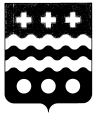 РОССИЙСКАЯ ФЕДЕРАЦИЯСОБРАНИЕ ДЕПУТАТОВ МОЛОКОВСКОГО РАЙОНА
ТВЕРСКОЙ ОБЛАСТИРЕШЕНИЕ10.11..2017                                                                                                       № 177                                                           п. Молоково О внесении изменений в Решение Собрания депутатов Молоковского района Тверской области От 26.03.2014 № 36  «О  Порядке  создания и деятельности специализированных службпо вопросам похоронного дела в Молоковском районе»В целях приведения нормативного правового акта  в соответствие с действующим федеральным законодательством Собрание депутатов района решило:1. В пункта 2.2. Порядка создания и деятельности специализированных служб по вопросам похоронного дела в Молоковском районе:1.1. Последний абзац после слов " по вопросам похоронного дела " дополнить словами " в десятидневный срок со дня обращения этой службы».1.2. Дополнить абзацем следующего содержания:«Стоимость услуг, предоставляемых согласно гарантированному перечню услуг по погребению, возмещается специализированной службе по вопросам похоронного дела на основании справки о смерти, если обращение за возмещением указанных услуг последовало не позднее шести месяцев со дня погребения».2. Пункт 2.6. изложить в новой редакции:«2.6. Продукция, используемая специализированной службой при погребении (венки, урны, гробы, бальзамирующие вещества) должна соответствовать санитарно-эпидемиологическим  требованиям и требования в области охраны окружающей среды».Глава Молоковского района                                                          А.П. Ефименко